Publicado en Valladolid (Castilla y León) el 15/02/2024 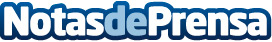 Repara tu Deuda Abogados cancela 55.000€ en Valladolid (Castilla y León) con la Ley de Segunda OportunidadEl exonerado, tras el divorcio, se quedó con las deudas de los préstamos del coche y la viviendaDatos de contacto:David GuerreroResponsable de Prensa655956735Nota de prensa publicada en: https://www.notasdeprensa.es/repara-tu-deuda-abogados-cancela-55-000-en_1 Categorias: Nacional Derecho Finanzas Castilla y León http://www.notasdeprensa.es